Ben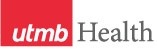 WEEKLY RELAYSWEEKLY RELAYSJuly 26, 2018YOUR DEPARTMENT NEWS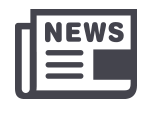 YOUR DEPARTMENT NEWSYOUR DEPARTMENT NEWSUTMB NEWS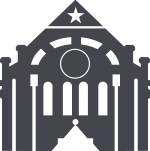 UTMB NEWSNothing to reportNothing to reportNothing to reportEpisode 8 of Dr. Callender’s “Pulse” video series now available: You can view it or read the transcript online at https://www.utmb.edu/president. In episode 8, which was recorded July 25, Dr. Callender discussed UTMB’s financial results as of June 30. Specifically, he said:As of the end of June, UTMB has significantly closed the gap with our budget deficit. Back in January, we were concerned about the direct impact of Hurricane Harvey and the sustained impact in terms of patients not coming for care as they had in the past. At that time, we were predicting as much as a $45-$50 million deficit relative to our planned budget outcomes for the fiscal year. Now, because of a lot of hard work, focus on expenses, and changes in patient behavior, we’re now within about $13.5 million of our planned budget outcome. The work doesn’t stop here. We need to continue our hard work, focus on reducing expenses and maintain any positive variances that we’ve created with regard to planned expenditures. We also must continue working with our consultants to transform how we work, to ensure the long-term success of our mission.UTMB names new police chief: Kenith Adcox, who has more than 30 years of law enforcement experience and is currently La Porte police chief, has been appointed UTMB police chief. Adcox, who has led the La Porte Police Department since 2008, will begin Aug. 13. At UTMB, Adcox will supervise a department that provides law enforcement services and security to the Galveston, League City and Angleton Danbury campuses, as well as to other UTMB facilities in the region. Adcox became police chief in La Porte after retiring as assistant police chief from the El Paso Police Department, where he had been for 21 years. He served as assistant police chief in El Paso for a decade. UTMB would also like to thank Ruben Puente, assistant director of the UT System Police Department, who has been serving as UTMB’s interim police chief since January, after the passing of Chief Tom Engells. For more information, visit https://www.utmb.edu/newsroom/.UTMB Health recognized as a Baby-Friendly birth facility: UTMB has received prestigious recognition as a designated Baby-Friendly birth facility by Baby-Friendly USA, Inc. UTMB achieved the coveted status by providing mothers with the information, confidence and skills necessary to successfully initiate and continue breastfeeding their babies, based on the Ten Steps to Successful Breastfeeding. There are more than 20,000 designated Baby-Friendly hospitals and birth centers worldwide. Temporary closure to John Sealy Hospital circle drive and walkway: Please be advised and communicate with UTMB patients and visitors that the circle drive and the east/west covered walkway in front of John Sealy Hospital on the Galveston Campus will be closed on Aug. 11 and possibly Aug. 12. The closure will start at 4 a.m. on Saturday and run as late as 8 p.m.; the closure will only extend to Sunday if necessary. The closure will take place in order to set up a large crane that will lift new air handlers into the hospital. The front door of the hospital will remain open during this closure.iUTMB officially intranet only: iUTMB, the internal home page for faculty and staff, is now intranet only. Full access to iUTMB requires visitors to be inside the UTMB private network, either located physically in a networked UTMB facility or logged-in via VPN. For more information, visit https://www.utmb.edu/iutmb.Suman receives NIH MERIT Award:Dr. Oscar Suman, the Leon Hess Professor for Burn Injuries Research, and director of Shriners Hospitals for Children – Galveston’s Children’s Wellness Center, is the recipient of a National Institutes of Health (NIH) MERIT Award, a prestigious award provided to only the most outstanding scientists supported by the institute. This award will support Suman’s research for five years, with the opportunity for extension for an additional five years, based on progress.EAC results are in: Congratulations to the newly elected Employee Advisory Council Members: Beth Schilling, business systems analyst for Research Services (representing Academic Enterprise);Richard Oliver, mental health case manager at the Texas Department of Criminal Justice Hodge facility (representing Correctional Managed Care); and Kathryn Davis, outpatient nurse manager for Women’s Specialty Care in League City (representing Hospital and Clinics). Tilly Clark, assistant director of Special Use Facilities and the current EAC chair, was re-elected to her position representing Institutional Support. In addition, Jeanna Crookshanks Leek, senior quality assurance analyst in the Office of Regulated Nonclinical Studies, finished runner-up in voting for the Academic Enterprise and has agreed to fill the remaining term of Kelley Prevou, who recently stepped down from her role on the council. Many thanks to outgoing EAC reps for a job well done: Dawn Meyer (Health System), Madonna Wyatt (CMC) and Jennifer Anderson (Academic Enterprise).Episode 8 of Dr. Callender’s “Pulse” video series now available: You can view it or read the transcript online at https://www.utmb.edu/president. In episode 8, which was recorded July 25, Dr. Callender discussed UTMB’s financial results as of June 30. Specifically, he said:As of the end of June, UTMB has significantly closed the gap with our budget deficit. Back in January, we were concerned about the direct impact of Hurricane Harvey and the sustained impact in terms of patients not coming for care as they had in the past. At that time, we were predicting as much as a $45-$50 million deficit relative to our planned budget outcomes for the fiscal year. Now, because of a lot of hard work, focus on expenses, and changes in patient behavior, we’re now within about $13.5 million of our planned budget outcome. The work doesn’t stop here. We need to continue our hard work, focus on reducing expenses and maintain any positive variances that we’ve created with regard to planned expenditures. We also must continue working with our consultants to transform how we work, to ensure the long-term success of our mission.UTMB names new police chief: Kenith Adcox, who has more than 30 years of law enforcement experience and is currently La Porte police chief, has been appointed UTMB police chief. Adcox, who has led the La Porte Police Department since 2008, will begin Aug. 13. At UTMB, Adcox will supervise a department that provides law enforcement services and security to the Galveston, League City and Angleton Danbury campuses, as well as to other UTMB facilities in the region. Adcox became police chief in La Porte after retiring as assistant police chief from the El Paso Police Department, where he had been for 21 years. He served as assistant police chief in El Paso for a decade. UTMB would also like to thank Ruben Puente, assistant director of the UT System Police Department, who has been serving as UTMB’s interim police chief since January, after the passing of Chief Tom Engells. For more information, visit https://www.utmb.edu/newsroom/.UTMB Health recognized as a Baby-Friendly birth facility: UTMB has received prestigious recognition as a designated Baby-Friendly birth facility by Baby-Friendly USA, Inc. UTMB achieved the coveted status by providing mothers with the information, confidence and skills necessary to successfully initiate and continue breastfeeding their babies, based on the Ten Steps to Successful Breastfeeding. There are more than 20,000 designated Baby-Friendly hospitals and birth centers worldwide. Temporary closure to John Sealy Hospital circle drive and walkway: Please be advised and communicate with UTMB patients and visitors that the circle drive and the east/west covered walkway in front of John Sealy Hospital on the Galveston Campus will be closed on Aug. 11 and possibly Aug. 12. The closure will start at 4 a.m. on Saturday and run as late as 8 p.m.; the closure will only extend to Sunday if necessary. The closure will take place in order to set up a large crane that will lift new air handlers into the hospital. The front door of the hospital will remain open during this closure.iUTMB officially intranet only: iUTMB, the internal home page for faculty and staff, is now intranet only. Full access to iUTMB requires visitors to be inside the UTMB private network, either located physically in a networked UTMB facility or logged-in via VPN. For more information, visit https://www.utmb.edu/iutmb.Suman receives NIH MERIT Award:Dr. Oscar Suman, the Leon Hess Professor for Burn Injuries Research, and director of Shriners Hospitals for Children – Galveston’s Children’s Wellness Center, is the recipient of a National Institutes of Health (NIH) MERIT Award, a prestigious award provided to only the most outstanding scientists supported by the institute. This award will support Suman’s research for five years, with the opportunity for extension for an additional five years, based on progress.EAC results are in: Congratulations to the newly elected Employee Advisory Council Members: Beth Schilling, business systems analyst for Research Services (representing Academic Enterprise);Richard Oliver, mental health case manager at the Texas Department of Criminal Justice Hodge facility (representing Correctional Managed Care); and Kathryn Davis, outpatient nurse manager for Women’s Specialty Care in League City (representing Hospital and Clinics). Tilly Clark, assistant director of Special Use Facilities and the current EAC chair, was re-elected to her position representing Institutional Support. In addition, Jeanna Crookshanks Leek, senior quality assurance analyst in the Office of Regulated Nonclinical Studies, finished runner-up in voting for the Academic Enterprise and has agreed to fill the remaining term of Kelley Prevou, who recently stepped down from her role on the council. Many thanks to outgoing EAC reps for a job well done: Dawn Meyer (Health System), Madonna Wyatt (CMC) and Jennifer Anderson (Academic Enterprise).TOPICSLEGEND	PATIENT CARE	EDUCATION & RESEARCH	INSTITUTIONAL SUPPORT	CMC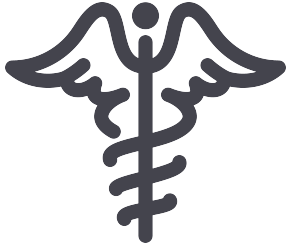 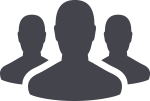 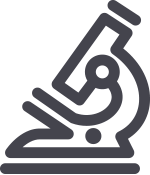 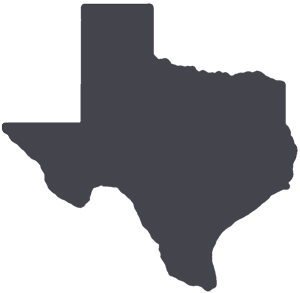 	PATIENT CARE	EDUCATION & RESEARCH	INSTITUTIONAL SUPPORT	CMC	PATIENT CARE	EDUCATION & RESEARCH	INSTITUTIONAL SUPPORT	CMC	PATIENT CARE	EDUCATION & RESEARCH	INSTITUTIONAL SUPPORT	CMCAROUND UTMB (Use the legend above to quickly find items of interest to your team)AROUND UTMB (Use the legend above to quickly find items of interest to your team)AROUND UTMB (Use the legend above to quickly find items of interest to your team)AROUND UTMB (Use the legend above to quickly find items of interest to your team)AROUND UTMB (Use the legend above to quickly find items of interest to your team)ACTION ITEM: My Road Ahead: The last day to complete all activities related to your My Road Ahead development plan is Aug. 31. If you have already completed your activities, now is a great time to start thinking about your development plan for FY19. See the Employee Performance Management web page at https://hr.utmb.edu/relations/performance/ and the UT System Learning Zone web page at https://hr.utmb.edu/tod/learning/ for development tools and resources. REMINDERSAnnual benefits enrollment: The deadline for making changes to your benefits elections, adding or removing dependents, and/or enrolling in a flexible spending account for the 2018–2019 plan benefits year is 11:59 p.m. on July 31. To view or update your current coverage, log in to the My UT Benefits online system using the personal identification number emailed to you by the UT System Office of Employee Benefits.  For more annual enrollment information, see https://hr.utmb.edu/hrbbc/benefits/annual_enrollment/.Annual compliance training: The institutional deadline for all employees to complete their annual compliance training for FY18 is Aug. 31. Please take a few minutes today to log in to the UTMB Learn system at https://learn.utmb.edu and complete any remaining courses and activities. Employees who do not finish their training by the institutional deadline will be suspended without pay until all requirements are met. For questions or concerns about your assigned compliance training, please contact your manager or the Office of Institutional Compliance at (409) 747-8700.         The Joint Commission Readiness Topic of the Week: Continual survey readiness is key! To help ensure we are always compliant with TJC standards, regardless of our survey timeline, we should follow practices and policies that support a culture in which patient safety and high-quality care is always the top priority! For a list of key preparedness tips, please visit a “Continual Readiness Information Sheet” on UTMB’s Joint Commission webpage at http://intranet.utmb.edu/QHS/TheJointCommission or you may download the PDF directly at https://utmb.us/2w0.  ACTION ITEM: My Road Ahead: The last day to complete all activities related to your My Road Ahead development plan is Aug. 31. If you have already completed your activities, now is a great time to start thinking about your development plan for FY19. See the Employee Performance Management web page at https://hr.utmb.edu/relations/performance/ and the UT System Learning Zone web page at https://hr.utmb.edu/tod/learning/ for development tools and resources. REMINDERSAnnual benefits enrollment: The deadline for making changes to your benefits elections, adding or removing dependents, and/or enrolling in a flexible spending account for the 2018–2019 plan benefits year is 11:59 p.m. on July 31. To view or update your current coverage, log in to the My UT Benefits online system using the personal identification number emailed to you by the UT System Office of Employee Benefits.  For more annual enrollment information, see https://hr.utmb.edu/hrbbc/benefits/annual_enrollment/.Annual compliance training: The institutional deadline for all employees to complete their annual compliance training for FY18 is Aug. 31. Please take a few minutes today to log in to the UTMB Learn system at https://learn.utmb.edu and complete any remaining courses and activities. Employees who do not finish their training by the institutional deadline will be suspended without pay until all requirements are met. For questions or concerns about your assigned compliance training, please contact your manager or the Office of Institutional Compliance at (409) 747-8700.         The Joint Commission Readiness Topic of the Week: Continual survey readiness is key! To help ensure we are always compliant with TJC standards, regardless of our survey timeline, we should follow practices and policies that support a culture in which patient safety and high-quality care is always the top priority! For a list of key preparedness tips, please visit a “Continual Readiness Information Sheet” on UTMB’s Joint Commission webpage at http://intranet.utmb.edu/QHS/TheJointCommission or you may download the PDF directly at https://utmb.us/2w0.  ACTION ITEM: My Road Ahead: The last day to complete all activities related to your My Road Ahead development plan is Aug. 31. If you have already completed your activities, now is a great time to start thinking about your development plan for FY19. See the Employee Performance Management web page at https://hr.utmb.edu/relations/performance/ and the UT System Learning Zone web page at https://hr.utmb.edu/tod/learning/ for development tools and resources. REMINDERSAnnual benefits enrollment: The deadline for making changes to your benefits elections, adding or removing dependents, and/or enrolling in a flexible spending account for the 2018–2019 plan benefits year is 11:59 p.m. on July 31. To view or update your current coverage, log in to the My UT Benefits online system using the personal identification number emailed to you by the UT System Office of Employee Benefits.  For more annual enrollment information, see https://hr.utmb.edu/hrbbc/benefits/annual_enrollment/.Annual compliance training: The institutional deadline for all employees to complete their annual compliance training for FY18 is Aug. 31. Please take a few minutes today to log in to the UTMB Learn system at https://learn.utmb.edu and complete any remaining courses and activities. Employees who do not finish their training by the institutional deadline will be suspended without pay until all requirements are met. For questions or concerns about your assigned compliance training, please contact your manager or the Office of Institutional Compliance at (409) 747-8700.         The Joint Commission Readiness Topic of the Week: Continual survey readiness is key! To help ensure we are always compliant with TJC standards, regardless of our survey timeline, we should follow practices and policies that support a culture in which patient safety and high-quality care is always the top priority! For a list of key preparedness tips, please visit a “Continual Readiness Information Sheet” on UTMB’s Joint Commission webpage at http://intranet.utmb.edu/QHS/TheJointCommission or you may download the PDF directly at https://utmb.us/2w0.  ACTION ITEM: My Road Ahead: The last day to complete all activities related to your My Road Ahead development plan is Aug. 31. If you have already completed your activities, now is a great time to start thinking about your development plan for FY19. See the Employee Performance Management web page at https://hr.utmb.edu/relations/performance/ and the UT System Learning Zone web page at https://hr.utmb.edu/tod/learning/ for development tools and resources. REMINDERSAnnual benefits enrollment: The deadline for making changes to your benefits elections, adding or removing dependents, and/or enrolling in a flexible spending account for the 2018–2019 plan benefits year is 11:59 p.m. on July 31. To view or update your current coverage, log in to the My UT Benefits online system using the personal identification number emailed to you by the UT System Office of Employee Benefits.  For more annual enrollment information, see https://hr.utmb.edu/hrbbc/benefits/annual_enrollment/.Annual compliance training: The institutional deadline for all employees to complete their annual compliance training for FY18 is Aug. 31. Please take a few minutes today to log in to the UTMB Learn system at https://learn.utmb.edu and complete any remaining courses and activities. Employees who do not finish their training by the institutional deadline will be suspended without pay until all requirements are met. For questions or concerns about your assigned compliance training, please contact your manager or the Office of Institutional Compliance at (409) 747-8700.         The Joint Commission Readiness Topic of the Week: Continual survey readiness is key! To help ensure we are always compliant with TJC standards, regardless of our survey timeline, we should follow practices and policies that support a culture in which patient safety and high-quality care is always the top priority! For a list of key preparedness tips, please visit a “Continual Readiness Information Sheet” on UTMB’s Joint Commission webpage at http://intranet.utmb.edu/QHS/TheJointCommission or you may download the PDF directly at https://utmb.us/2w0.  ACTION ITEM: My Road Ahead: The last day to complete all activities related to your My Road Ahead development plan is Aug. 31. If you have already completed your activities, now is a great time to start thinking about your development plan for FY19. See the Employee Performance Management web page at https://hr.utmb.edu/relations/performance/ and the UT System Learning Zone web page at https://hr.utmb.edu/tod/learning/ for development tools and resources. REMINDERSAnnual benefits enrollment: The deadline for making changes to your benefits elections, adding or removing dependents, and/or enrolling in a flexible spending account for the 2018–2019 plan benefits year is 11:59 p.m. on July 31. To view or update your current coverage, log in to the My UT Benefits online system using the personal identification number emailed to you by the UT System Office of Employee Benefits.  For more annual enrollment information, see https://hr.utmb.edu/hrbbc/benefits/annual_enrollment/.Annual compliance training: The institutional deadline for all employees to complete their annual compliance training for FY18 is Aug. 31. Please take a few minutes today to log in to the UTMB Learn system at https://learn.utmb.edu and complete any remaining courses and activities. Employees who do not finish their training by the institutional deadline will be suspended without pay until all requirements are met. For questions or concerns about your assigned compliance training, please contact your manager or the Office of Institutional Compliance at (409) 747-8700.         The Joint Commission Readiness Topic of the Week: Continual survey readiness is key! To help ensure we are always compliant with TJC standards, regardless of our survey timeline, we should follow practices and policies that support a culture in which patient safety and high-quality care is always the top priority! For a list of key preparedness tips, please visit a “Continual Readiness Information Sheet” on UTMB’s Joint Commission webpage at http://intranet.utmb.edu/QHS/TheJointCommission or you may download the PDF directly at https://utmb.us/2w0.  ACTION ITEM: My Road Ahead: The last day to complete all activities related to your My Road Ahead development plan is Aug. 31. If you have already completed your activities, now is a great time to start thinking about your development plan for FY19. See the Employee Performance Management web page at https://hr.utmb.edu/relations/performance/ and the UT System Learning Zone web page at https://hr.utmb.edu/tod/learning/ for development tools and resources. REMINDERSAnnual benefits enrollment: The deadline for making changes to your benefits elections, adding or removing dependents, and/or enrolling in a flexible spending account for the 2018–2019 plan benefits year is 11:59 p.m. on July 31. To view or update your current coverage, log in to the My UT Benefits online system using the personal identification number emailed to you by the UT System Office of Employee Benefits.  For more annual enrollment information, see https://hr.utmb.edu/hrbbc/benefits/annual_enrollment/.Annual compliance training: The institutional deadline for all employees to complete their annual compliance training for FY18 is Aug. 31. Please take a few minutes today to log in to the UTMB Learn system at https://learn.utmb.edu and complete any remaining courses and activities. Employees who do not finish their training by the institutional deadline will be suspended without pay until all requirements are met. For questions or concerns about your assigned compliance training, please contact your manager or the Office of Institutional Compliance at (409) 747-8700.         The Joint Commission Readiness Topic of the Week: Continual survey readiness is key! To help ensure we are always compliant with TJC standards, regardless of our survey timeline, we should follow practices and policies that support a culture in which patient safety and high-quality care is always the top priority! For a list of key preparedness tips, please visit a “Continual Readiness Information Sheet” on UTMB’s Joint Commission webpage at http://intranet.utmb.edu/QHS/TheJointCommission or you may download the PDF directly at https://utmb.us/2w0.  DID YOU KNOW?On a “typical day” at UTMB, we discharge more than 88 patients, deliver 17 babies, treat 217 patients in our emergency rooms, and record 2,941 outpatient encounters. We also educate 3,302 students. You can learn more facts and figures related to UTMB’s patient care, research and education missions by reviewing the Data Reference Card, which is updated at the beginning of each calendar year and available online at https://www.utmb.edu/facts.DID YOU KNOW?On a “typical day” at UTMB, we discharge more than 88 patients, deliver 17 babies, treat 217 patients in our emergency rooms, and record 2,941 outpatient encounters. We also educate 3,302 students. You can learn more facts and figures related to UTMB’s patient care, research and education missions by reviewing the Data Reference Card, which is updated at the beginning of each calendar year and available online at https://www.utmb.edu/facts.